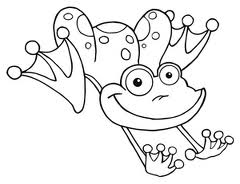 What’s Hop-pening   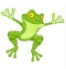 What’s Hop-pening   ReadingRFK2.b I can count and divide words into syllablesRLK.5 I can tell the difference between story books and poemsSight Words: make, did, because (mother, saw, do)WritingWK.6 I can publish my writingVocabulary: publishScienceStandard  K.L.1 I can compare characteristics of animals that make them alike and different from other animals and nonliving thingsStandard K.P.1 I can understand the positions and motions of objects and organisms observed in the environmentMathK.OA.1 I can show addition and subtraction up to 5 with objects or pictures.K.OA.2 I can solve addition and subtraction word problems up to 5.